Предмет7А7Б7Врусскийупр 189, работа на учи.руупражнение 181 списать, выполнить морфологический разбор 2 причастий.упражнение 181 списать, выполнить морфологический разбор 2 причастий.обществознаниевыполнить с 1-5 задания в рабочей тетраде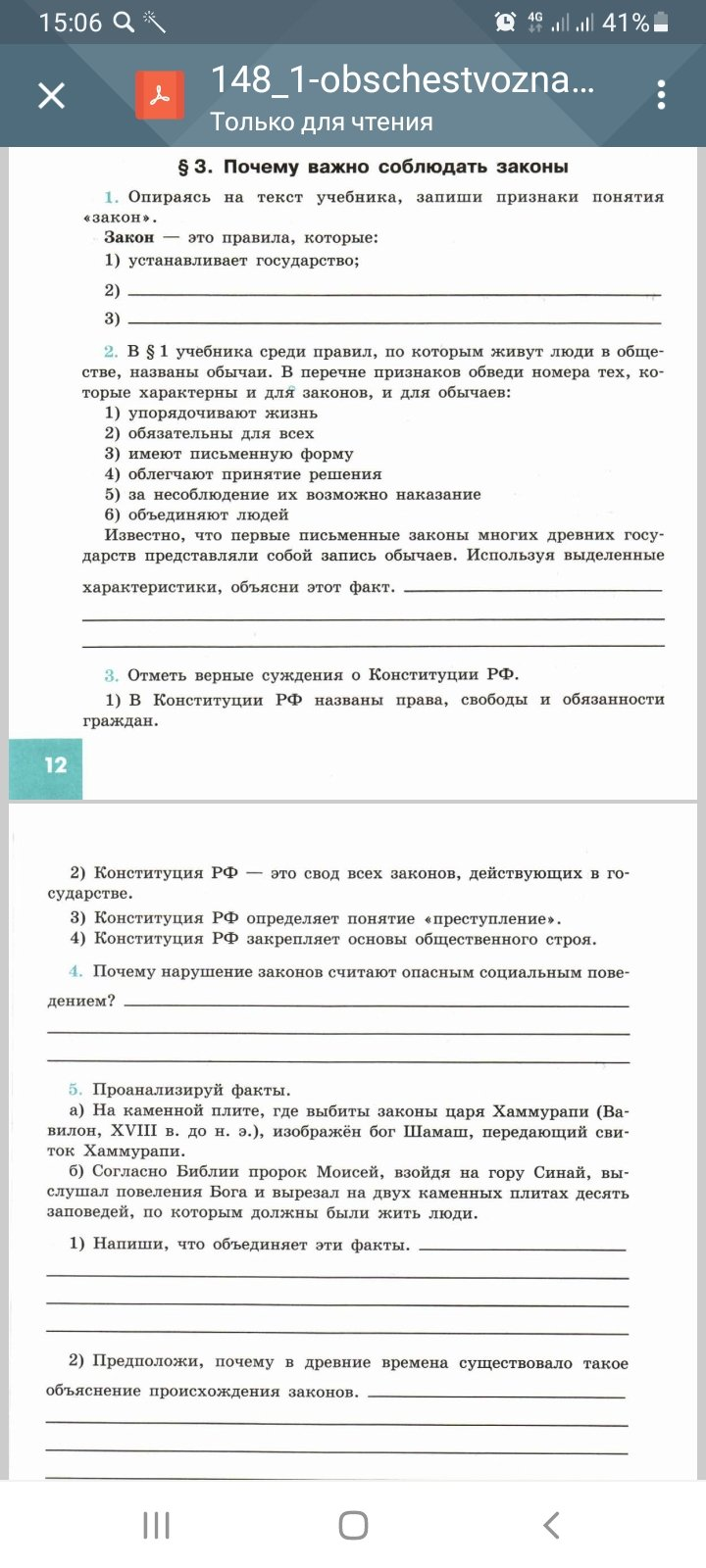 биология§12, 13 читать, выполнить карточки.географияпараграф 15, задание 7 письменно. Прислать в скайппараграф 15, задание 7 письменно. Прислать в скайпНемецкий язык (Сафьянова)стр 18 упр 11 ( выписать грам основы)обществознаниеонлайн/ для тех кто не будет присутствовать на уроке параграф 4, выписать схему стр.33, выписать из параграфа алгоритм принятия на службу, общие обязанности военнослужащих, вопрос 5 проверим себя письменно отравлять на почту Alexandrovaekaterina96@mail.ruлитературастр. 109 в 1***стр. 109 в 1***геометриявыучить записи в тетради, с. 33 п. 17 прочитать, с. 36 № 109п. 18, выучить свойства, № 108п. 18, выучить свойства, № 108физикапараграфы 20-21 повторить, параграф 22 прочесть, упражнение 7 (2-5), задание после пар. 22параграфы 20-21 повторить, параграф 22 прочесть, упражнение 7 (2-5), задание после пар. 22параграфы 20-21 повторить, параграф 22 прочесть, упражнение 7 (2-5), задание после пар. 22историявыполнить задание по теме "Реформация в Европе"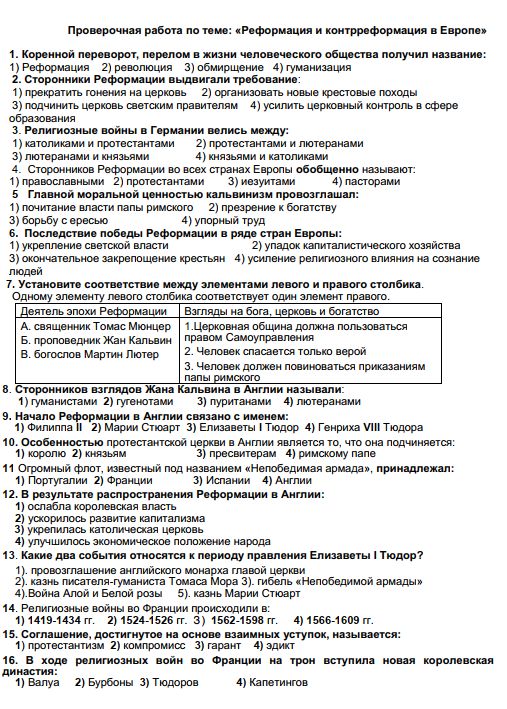 выполнить задание по теме "Реформация в Европе"